产品式样书GZW-49.8K JAPAN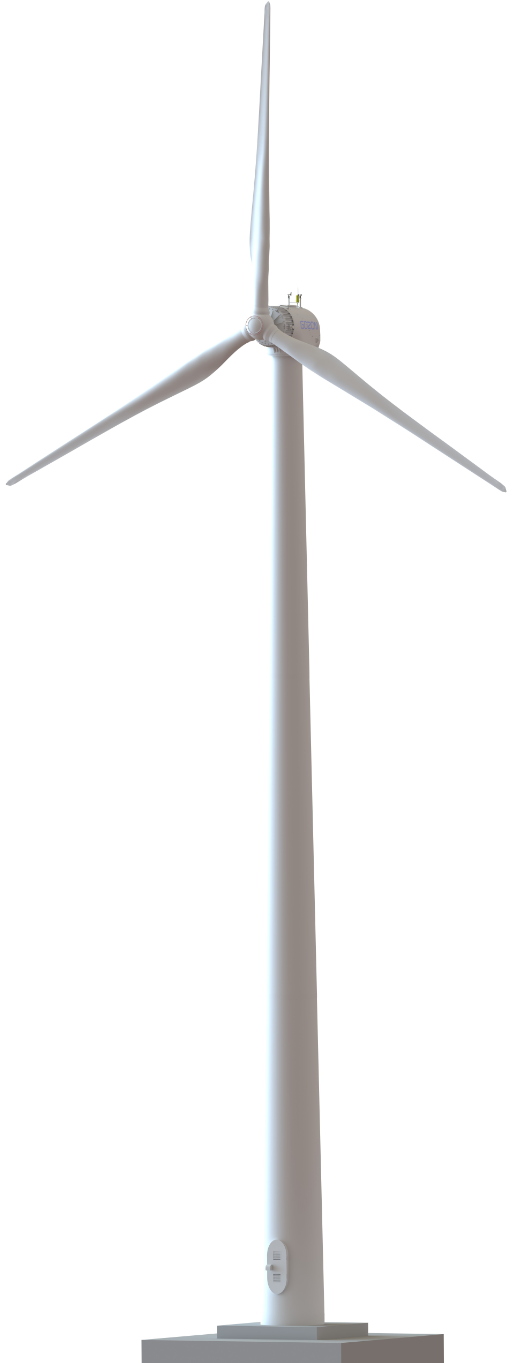 系统优势1．主动变桨距技术①变桨控制系统能有效吸收风速波动对变桨系统的冲击，精准调控，故障率低。②低风速启动：自动调节最佳启动角度，风速3m/s即可启动，启动后具有加速功能。③超风速稳定运行：高于额定风速的情况下，系统仍能保持持续稳定额定功率输出，无需停机保护。2.永磁发电机发电机采用自主设计的稀土永磁直驱式发电机，无增速箱和传动轴部件，能量损失小、启动风速低，避免了增速箱与主轴之间产生振动现象。机械故障率低，提高了机组效率、年发电量和可靠性。3.高性能叶片①叶片的翼型经过空气动力学仿真设计，风能利用率高、噪音低。②采用增强型玻璃钢材质，确保叶片的高强度。4.先进的控制系统控制系统完全自主研发。可自动检测环境风速、风向、发电机转速、设备温度、系统直流输出电压、电网电压、绞缆状态等参数。硬件设计选用国际一流厂家的电气元件，运行稳定，抗干扰能力强。系统可扩展性强，具有良好的兼容性。5.安全保护系统具有智能变桨，主动偏航，液压刹车等多重系统保护措施。软件采用冗余式控制策略，自动控制风机变桨、偏航、稳压及卸荷。具备备用电源系统，确保了电网故障时安全保护系统仍可正常工作；同时系统配备手动急停按钮，可实现紧急情况下手动停机，确保风电系统安全可靠运行。6. 对环境的影响优化的低速永磁发电机技术和叶片良好的空气动力特性，将风力发电机组的噪音水平降到最低限制。发电曲线年发电收益规格表产品尺寸（示意图）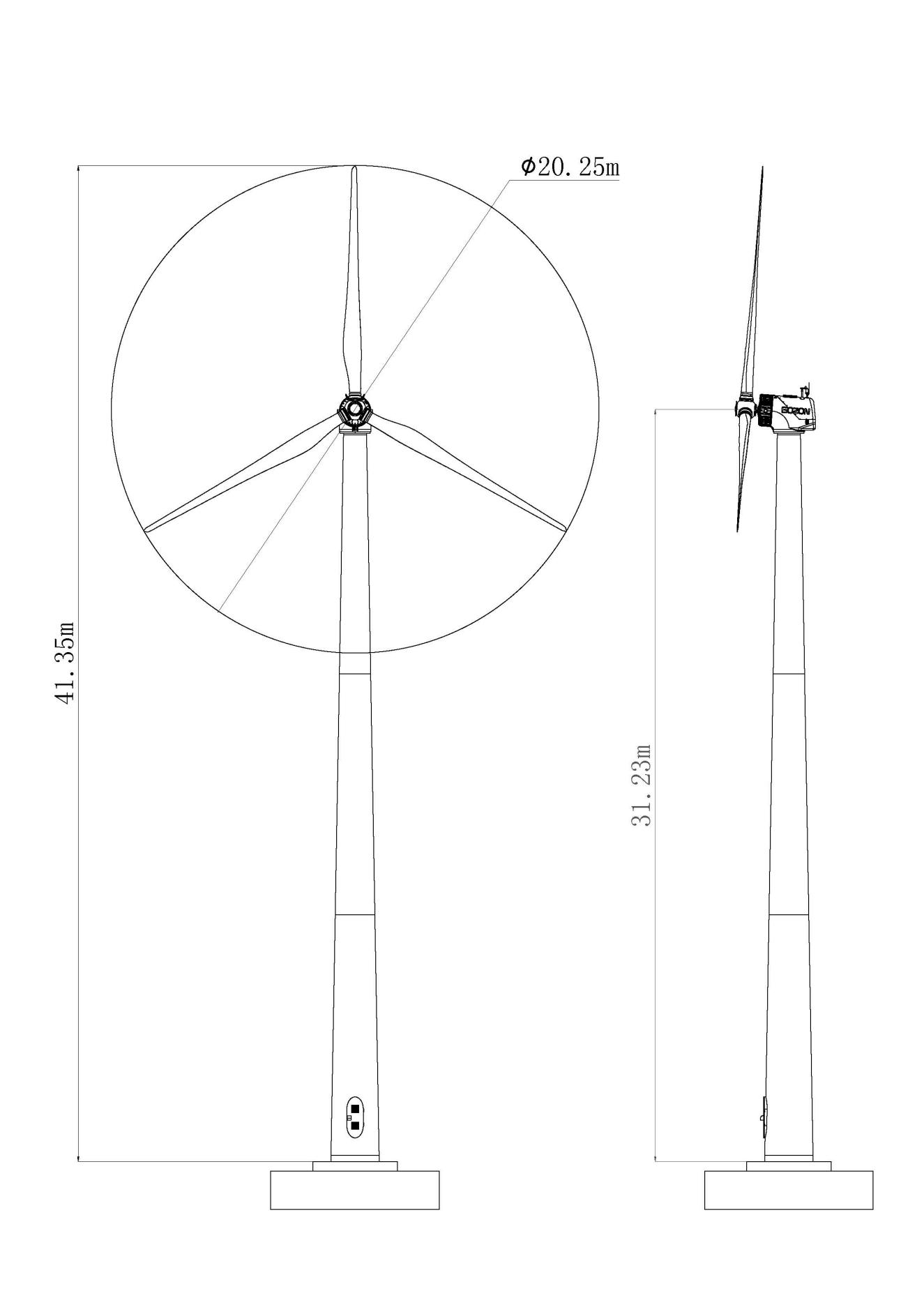 备注：1. 以上图示中的产品外观仅供参考；      2. 49.8kW系列产品包含：GZW-49.0K、GZW-49.5K、GZW-49.8K款。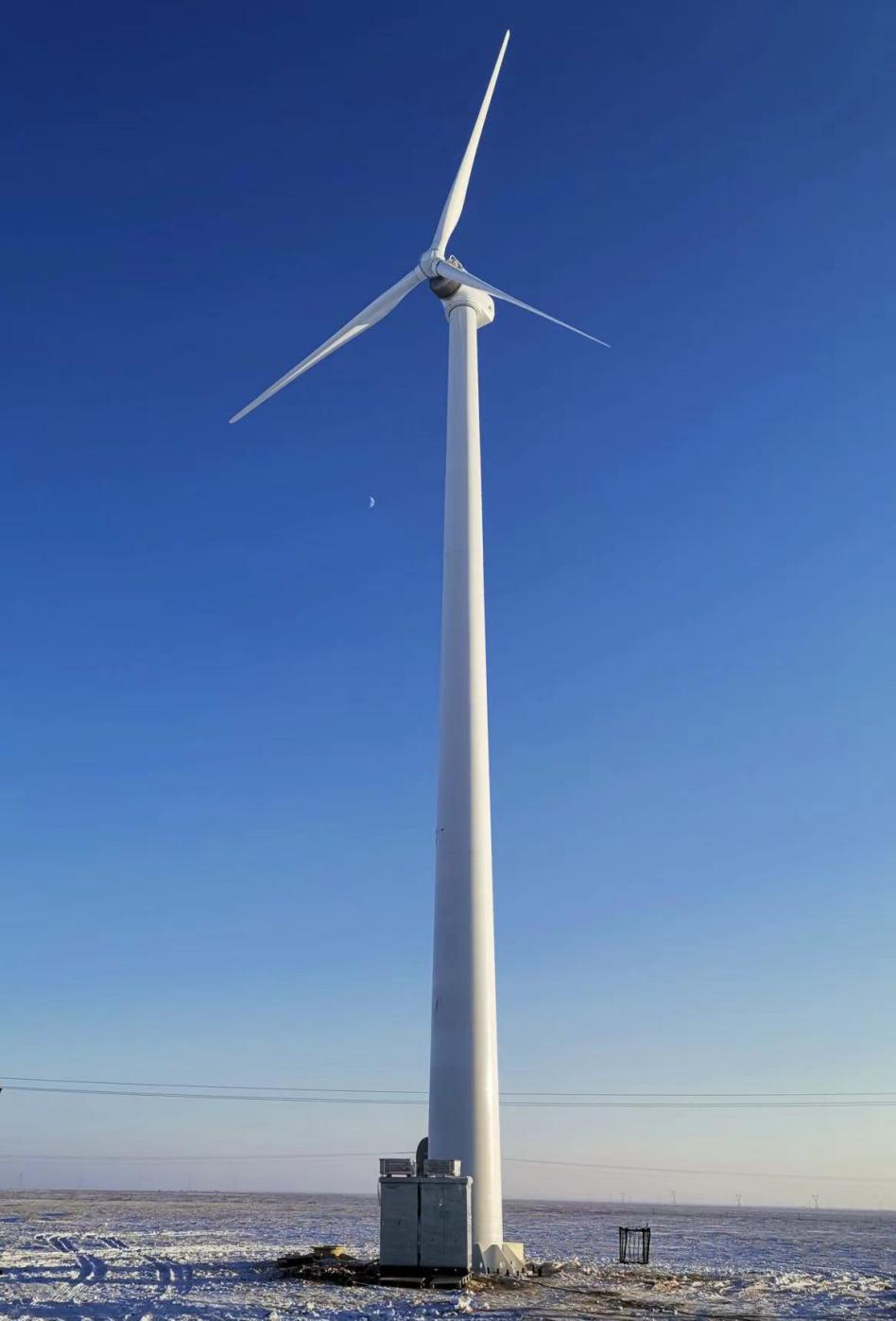 49.8kW风机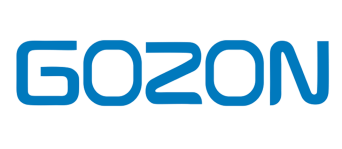 冠中电力Yangzhou Gozon Power Equipment Co.,Ltd.No.116,Jinshan Road,Economic&Technological Development Zone,Yangzhou,ChinaTEL:+86-514-87607216FAX:+86-514-87193916http://www.gozonpower.com年平均风速(m/s)年发电量(kWh)年发电金额(日元)4.092,5001,665,0004.5112,7002,028,6005.0135,7002,442,6005.5161,5002,907,0006.0189,0003,402,0006.5217,4003,913,2007.0248,700 4,476,6007.5284,000 5,112,0008.0320,700 5,772,600 制造者扬州冠中电力设备有限公司制造国中国轴方式水平軸系统连接形式 系统互连型运行温度范围-30 ～ +50℃相对湿度4 ～ 95%RH转子方向（逆风/顺风）逆风叶轮旋转方向（顺时针/逆时针）顺时针桨叶数3片桨叶材料增强型玻璃纤维树脂GFRP桨叶长度9.5m叶轮直径20.25m叶轮受风面积322㎡塔高30/42m切入风速3m/s切出风速25m/s安全风速50m/s额定风速9m/s转数范围0 ～ 60转额定转速60r/min发电机形式永磁直驱发电机风机额定输出（风速9米/秒）49.8kW控制装置型式LWC-49.8KGS输出控制方式主动变桨距控制偏航控制方式主动偏航控制机械的保护功能主动变桨距控制主动偏航控制主轴制动器自动停止手段主动变桨距控制主动偏航控制主轴制动器标准年间发电量（年平均风速7米/秒）248,700 kWh噪音水平≤ 60dB(A)产品寿命20年